In accordance with Section 1 of Emergency Directive 0006, the requirement contained in NRS 241.023(1)(b) that there be a physical location designated for meetings of public bodies where members of the public are permitted to attend and participate has been suspended. In addition, Emergency Directive 006 suspended the requirements in NRS 241.020(4)(a) that public notice agendas be posted at physical locations within the State.NOTICE OF PUBLIC MEETING/WORKSHOPThursday, November 5, 20209:00 a.m.Regarding the adoption ofNEVADA’S2021 QUALIFIED ALLOCATION PLANFORLOW-INCOME HOUSING TAX CREDITSIn accordance with the provisions of NAC 319.951 to 319.998, inclusive, the Nevada Housing Division (Division) will hold a public workshop on the draft 2021 Qualified Allocation Plan (QAP).  The public is invited to attend virtually by following the link below.  Public Hearing virtual location:Please join my meeting from your computer, tablet or smartphone. 
https://global.gotomeeting.com/join/796694277 

New to GoToMeeting? Get the app now and be ready when your first meeting starts: https://global.gotomeeting.com/install/796694277A copy of the 2021 Qualified Allocation Plan; as well as a posting of this NOTICE OF PUBLIC HEARING can also be accessed at https://housing.nv.govAGENDAPublic Comment is limited to 5 minutes per person, per itemCall to Order—Jacob LaRow, Deputy AdministratorPublic Comment (General discussion preceding the 2021 QAP discussion)	No action may be taken on any matter raised under this agenda item until the matter has been 	specifically included on an Agenda as an item upon which action will be taken. Comments cannot be 	restricted based upon 2021 QAP viewpoint.3.	Presentation by Barbara Collins, ERH West, on Green Building and Sustainable Development GoalsDraft 2021 QAP Discussion: Introduction, major changes, consideration of received comments and questions concerning the Low-Income Housing Tax Credit QAP.Public Comment	No action may be taken on any matter raised under this agenda item until the matter has been 	specifically included on an Agenda as an item upon which action will be taken. Comments cannot be 	restricted based upon 2021 QAP viewpoint.6. AdjournmentThis notice has been mailed to persons as provided in NRS 241.020 and NAC 319.971, and has been posted at the following locations:  The Division’s website, https://housing.nv.gov, and https://notice.nv.gov .ADDITIONAL NOTICES1. Items may be taken out of order listed on the Agenda;2. Two or more Agenda items may be combined for consideration;3. Items may be removed from the Agenda or delayed at any time;4. Public comment is limited to 5 minutes per person and comments cannot be restricted based upon2021 QAP viewpoint;Reasonable efforts will be made to assist and accommodate physically handicapped persons desiring to attend the hearings.  If you plan to attend a hearing and require assistance please contact the Division in advance of the hearing date.  Contact Mark Licea, 702-486-7254 or Denise Cox, Section 504 Coordinator, 775-687-2044.  The TDD Number is 800-326-6868.Action may be taken only on those items denoted “for possible action.”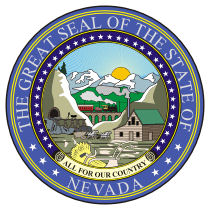 STEVE SISOLAK          GovernorSTATE OF NEVADADEPARTMENT OF BUSINESS & INDUSTRYHOUSING DIVISION1830 College Parkway Ste. 200Carson City, Nevada 89706         Terry J. Reynolds   Director       Steve Aichroth        Administrator